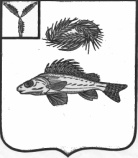    АДМИНИСТРАЦИЯЕРШОВСКОГО МУНИЦИПАЛЬНОГО   РАЙОНА САРАТОВСКОЙ ОБЛАСТИПОСТАНОВЛЕНИЕОт__15.06.2021г._______ № ___386_______________г.ЕршовОб утверждении Порядка отнесенияземель к землям особо охраняемыхтерриторий местного значения,их использования и охраны.В соответствии со статьей 94 Земельного кодекса Российской Федерации, Федеральным законом от 06.10.2003 года № 131- ФЗ «Об общих принципах организации местного самоуправления в Российской Федерации», на основании Устава Ершовского муниципального района Саратовской области администрация  Ершовского муниципального района  ПОСТАНОВЛЯЕТ:Утвердить Порядок отнесения земель к землям особо охраняемых территорий местного значения, их использования и охраны согласно приложению №1.Создать  комиссию по отнесению земель к землям особо охраняемых территорий местного значения Ершовского района Саратовской области согласно приложению № 2.    3. Утвердить Положение о комиссии по отнесению земель к землям особоохраняемых территорий местного значения согласно приложению № 3.    4. Опубликовать настоящее постановление в газете  «Степной край».    5. Сектору по информационным технологиям и программного обеспечения администрации Ершовского муниципального района разместить настоящее постановление на сайте администрации Ершовского муниципального района в сети «Интернет».    6. Настоящее постановление вступает в силу со дня официального опубликования.    7. Контроль за исполнением настоящего постановления возложить на заместителя главы администрации Ершовского муниципального района Сучкову Л.И.Глава Ершовского муниципального района                              С.А.ЗубрицкаяПриложение №1 к постановлению                                                              администрации Ершовского                                                         муниципального района                                                       от 15.06.2021г. № 386Порядок отнесения земель к землям особо охраняемых территорий местного значения, их использования и охраны1. Общие положения1.Настоящий порядок отнесения земель к землям особо охраняемыхтерриторий местного значения, их использования и охраны (далее – Порядок)разработан в целях обеспечения сохранности земель особо охраняемыхтерриторий в соответствии с Земельным кодексом Российской Федерации,Федеральным законом от 06.10.2003 года № 131-ФЗ «Об общих принципахорганизации местного самоуправления в Российской Федерации»,Федеральным законом от 14.03.1995 года № 33-ФЗ «Об особо охраняемыхприродных территориях», Уставом Ершовского  муниципального районаСаратовской области.Настоящий Порядок регулирует отношения в области отнесения земель,расположенных на территории Ершовского муниципального района, к землям особо охраняемых территорий местного значения, создания особо охраняемых территорий местного значения, использования и охраны земель данной категории.2. К землям особо охраняемых территорий относятся земли, которыеимеют особое природоохранное, научное, историко-культурное, эстетическое, рекреационное, оздоровительное и иное ценное значение, которые изъяты в соответствии с постановлениями федеральных органов государственной власти, органов государственной власти субъектов Российской Федерации или решениями органов местного самоуправления полностью или частично из хозяйственного использования и оборота и для которых установлен особый правовой режим.3. К землям особо охраняемых территорий местного значения (далее –земли особо охраняемых территорий) относятся:а) земли особо охраняемых природных территорий;б) земли природоохранного назначения;в) земли рекреационного назначения;г) земли историко-культурного назначения;д) особо ценные земли.4. К землям особо охраняемых природных территорий относятся землигосударственных природных заповедников, в том числе биосферных,государственных природных заказников, памятников природы, национальных парков, природных парков, дендрологических парков, ботанических садов.5. К землям природоохранного назначения относятся земли, занятыезащитными лесами, предусмотренными лесным законодательством (заисключением защитных лесов, расположенных на землях лесного фонда,землях особо охраняемых территорий), иные земли, выполняющие природоохранные функции.6. К землям рекреационного назначения относятся земли, предназначенныеи используемые для организации отдыха, туризма, физкультурно-оздоровительной и спортивной деятельности граждан.В состав земель рекреационного назначения входят земельные участки, накоторых находятся дома отдыха, пансионаты, кемпинги, объекты физическойкультуры и спорта, туристические базы, стационарные и палаточныетуристско-оздоровительные лагеря, детские туристические станции, туристские парки, учебно-туристические тропы, трассы, детские и спортивные лагеря, другие аналогичные объекты.7. К землям историко-культурного назначения относятся земли объектовкультурного наследия народов Российской Федерации (памятники истории икультуры), в том числе объектов археологического наследия, достопримечательных мест, в том числе мест бытования историческихпромыслов, производств и ремесел, военных и гражданских захоронений.8. К особо ценным землям относятся земли, в пределах которых имеютсяприродные объекты и объекты культурного наследия, представляющие особую научную, историко-культурную ценность.9. Земельные участки, на которых находятся объекты, не являющиесяпамятниками истории и культуры, но расположенные в границах зон охраныпамятников истории и культуры, используются в соответствии с градостроительными регламентами, установленными с учетом требованийохраны памятников истории и культуры.2. Порядок отнесения земель к землям особо охраняемых территорий10. Инициатива отнесения земель к землям особо охраняемых территорий исоздания на них особо охраняемой территории (далее – инициатива) можетисходить от:а) граждан, а также юридических лиц, в том числе общественных ирелигиозных объединений;б) органов местного самоуправления и их должностных лиц, а такжеорганов государственной власти и их должностных лиц.11. Инициатива оформляется субъектами, указанными в пункте 10настоящего Порядка, в виде письменного обращения (далее – обращение) вАдминистрацию Ершовского  муниципального района (далее –Администрация), которое направляется на главы Ершовского муниципального района  по отнесению земель к землям особо охраняемых территорий местного значения.12. С учетом решения, принятого Комиссией,  отдел по управлению муниципальным имуществом, земельным ресурсам и экономической политики  готовит один из нижеследующих проектов постановления Администрации:а) об отнесении земель (земельного участка) к землям особо охраняемыхтерриторий и создании на них особо охраняемой территории;б) об отказе к отнесению земель (земельного участка) к землям особоохраняемых территорий и создании на них особо охраняемой территории.13. Глава Ершовского  муниципального района утверждает постановлениеАдминистрации об отнесении земель (земельного участка) к землям особо охраняемых территорий и создании на них особо охраняемой территории, либо постановление Администрации об отказе к отнесению указанных земель (земельного участка) к землям особо охраняемых территорий и создании на них особо охраняемой территории.В случае отказа к отнесению земель (земельного участка) к землям особоохраняемых территорий и создании на них особо охраняемой территорииАдминистрацией направляется мотивированное обоснование отказа инициатору обращения.14. Основаниями для отказа к отнесению земель (земельного участка) кземлям особо охраняемых территорий и создании на них особо охраняемойтерритории являются случаи, когда:а) отнесение земель (земельного участка) к землям особо охраняемыхтерриторий и создание на них особо охраняемой территории противоречитдействующему законодательству, в том числе документам территориальногопланирования, экологическим, градостроительным условиям использованияземель и земельных участков, на которых планируется создание особоохраняемой территории;б) представлены недостоверные или неполные сведения в обращении.15. Правовой режим особо охраняемой территории устанавливаетсяПоложением об особо охраняемой территории, которое утверждаетсяпостановлением Администрации и содержит следующие сведения:а) наименование особо охраняемой территории, ее назначение, цели и задачи ее образования;б) характеристики местоположения особо охраняемой территории (расположение относительно естественных и искусственных объектов, рельеф территории);в) площадь особо охраняемой территории;г) кадастровые номера земельных участков, входящих в состав особоохраняемой территории;д) ограничения хозяйственной деятельности в соответствии с назначениемособо охраняемой территории;е) режим особой охраны с учетом требований действующего законодательства;ж) допустимые виды использования земельных участков на особо охраняемой территории в соответствии с действующим законодательством;з) порядок управления, финансирования и функционирования особо  охраняемой территории.16. Постановление Администрации об отнесении земель (земельного участка) к землям особо охраняемых территорий и создания на них особо охраняемой территории подлежит официальному опубликованию в порядке,предусмотренном Уставом Ершовского муниципального района.17. В случае создания в Ершовском муниципальном районе особо охраняемой природной территории копия постановления Администрации оботнесении земель (земельного участка) к землям особо охраняемых территорий и создания на них особо охраняемой природной территории, а также копия Положения о данной территории в течение 10 рабочих дней со дня принятия направляются в Федеральная  службу кадастра и картографии по Саратовской области».                 3. Порядок использования и охраны земель особо                                 охраняемых территорий18. В границах созданной особо охраняемой территории могут предоставляться земельные участки в соответствии с ее назначением гражданам и юридическим лицам в аренду, постоянное (бессрочное) пользование, безвозмездное срочное пользование в соответствии с действующим земельным законодательством.Предоставление земельных участков в границах особо охраняемых природных территорий гражданам и юридическим лицам в собственность не допускается.19. Распоряжение земельными участками, государственная собственностьна которые не разграничена, осуществляется в соответствии с действующимзаконодательством.20. Охрана земель особо охраняемых территорий осуществляется всоответствии с требованиями действующего законодательства и включает:а) соблюдение правового режима использования особо охраняемой территории;б) наблюдение за состоянием земель особо охраняемых территорий (мониторинг);в) контроль за использованием земель особо охраняемых территорий, в томчисле муниципальный земельный контроль и общественный;г) поддержание земель особо охраняемых территорий в состоянии, соответствующем их назначению;д) осуществление природоохранных мероприятий;е) принятие и реализацию муниципальных программ использования и охраны земель особо охраняемых территорий;ж) санитарную охрану земель особо охраняемых территорий от загрязнения изахламления отходами производства и потребления.                                                          Приложение № 2                                                           к постановлению администрации                                                         Ершовского муниципального района                                       от 15.06.2021г. № 386                                                 СОСТАВ       Комиссии по проведению аукциона на право заключения                     договора аренды земельного участкаУсенин Дмитрий Павлович – первый заместитель главы Ершовского                                        муниципального района, председатель комиссии;Сучкова Любовь Ивановна- заместитель главы администрации  Ершовского муниципального района, заместитель председателя комиссии;Дубаева Елена Викторовна- консультант отдела по управлению муниципальным имуществом, земельным ресурсам и экономической политики администрации Ершовского муниципального района, секретарь комиссии; Члены комиссии:Рыбалкина Татьяна Михайловна- председатель комитета по финансовым вопросам, начальник финансового управления администрации Ершовского муниципального района;Умбетова Адема Салаватовна- начальник отдела по управлению муниципальным имуществом, земельным ресурсам и экономической политики;Целик Вадим Викторович- начальник отдела строительства, архитектуры и благоустройства;Головатова Ольга Викторовна- начальник отдела правового обеспечения;Филатова Галина Васильевна-  заместитель начальник Саратовского районного межмуниципального отдела Управления Росреестра (по согласованию).                                              Приложение № 3 к постановлению администрации	Ершовского муниципального района  от 15.06.2021г. № 386ПОЛОЖЕНИЕ О КОМИССИИ ПО ОТНЕСЕНИЮ ЗЕМЕЛЬ КЗЕМЛЯМ ОСОБО ОХРАНЯЕМЫХ ТЕРРИТОРИЙ МЕСТНОГОЗНАЧЕНИЯ1. ОБЩИЕ ПОЛОЖЕНИЯ1. Настоящее Положение определяет компетенцию и порядок деятельностикомиссии по отнесению земель к землям особо охраняемых территорийместного значения (далее - Комиссия).2. Состав Комиссии утверждается постановлением администрации Ершовского муниципального района.3.Комиссия в своей деятельности руководствуется Конституцией РоссийскойФедерации, законами и иными нормативными правовыми актами РоссийскойФедерации и Саратовской области, муниципальными правовыми актами,настоящим Положением.2. ПОРЯДОК ДЕЯТЕЛЬНОСТИ КОМИССИИ1. Комиссия осуществляет свою деятельность путем проведения заседаний.Заседания Комиссии проводятся по мере поступления предложений. Заседания Комиссии могут проводиться по инициативе председателя Комиссии или по инициативе члена (членов) Комиссии, выраженной в форме мотивированного письменного обращения к председателю Комиссии.2. Комиссия самостоятельно планирует свою работу. Время, место проведения и повестка дня заседания Комиссии определяются председателем Комиссии или заместителем председателя Комиссии. Члены Комиссии уведомляются о месте, дате и времени проведения заседания Комиссии телефонограммой не позднее, чем за три дня до проведения заседания Комиссии.3. Заседание Комиссии правомочно, если на нем присутствуют не менее двухтретей членов Комиссии от общего числа членов Комиссии. Решение Комиссии принимается простым большинством голосов от числа членов Комиссии, участвующих в заседании. В случае равенства голосов при принятии решения голос председательствующего на заседании Комиссии является решающим.4. Члены Комиссии участвуют в заседаниях Комиссии лично, без права передоверия.5. Решение Комиссии оформляется протоколом, который подписываетсяпредседательствующим на заседании Комиссии и секретарем Комиссии.3. ПОРЯДОК НАПРАВЛЕНИЯ В КОМИССИЮ ПРЕДЛОЖЕНИЙ1. Поступившие в администрацию Ершовского  муниципального районапредложения по отнесению земель к землям особо охраняемых территорийместного значения на территории Ершовского муниципального района отграждан, а также юридических лиц, в том числе общественных и религиозных объединений, либо органов местного самоуправления и их должностных лиц, а также органов государственной власти и их должностных лиц, направляются на рассмотрение в Комиссию.2. Предложение по определению особо охраняемой территории местногозначения должно содержать:- вид земель особо охраняемых территорий;- обоснование отнесения земельного участка к определенному виду земельособо охраняемых территорий;- обзорный план земельного участка и рекомендации по ограничениюиспользования земельного участка.3. Комиссия осуществляет проверку данного предложения на соответствиезаконодательству Российской Федерации и законодательству Саратовскойобласти об особо охраняемых территориях, требованиям, установленнымнастоящим Положением, производит расчет средств местного бюджета,необходимых для определения особо охраняемой территории местногозначения не более чем в трехмесячный срок со дня поступления предложения.4. По результатам рассмотрения предложений Комиссия принимает одно изследующих решений:- рекомендовать главе Ершовского  муниципального района принять решение об отнесении данного земельного участка (участков) к землям особо охраняемых территорий местного значения, руководствуясь критериями природоохранного, научного, культурного, эстетического, оздоровительного значения;- рекомендовать главе Ершовского муниципального района принять решение об отказе в отнесении данного земельного участка (участков) к землям особо охраняемых территорий  местного значения.5. Заключение Комиссии направляется в администрацию Ершовского муниципального района  для принятия решения.8. ОТВЕТСТВЕННОСТЬ КОМИССИИ8.1. За исполнение своих функций и полномочий Комиссия несетответственность в соответствии с действующим законодательством Российской Федерации.